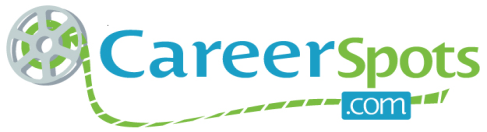 Quick Tips: Getting StartedBASIC TIPS:Make a list. Write down all of your college experiences that you enjoyed and look for a common theme. It could be a class that you loved, an organization that you were involved in, or a hobby that you pursued. These specific experiences portray who you are and will provide ideas on what you are interested in. Confidence is key. Know who you are and what you stand for, and others will respond positively.When you go into an interview knowing what you are good at and who you are, this will likely impress the person interviewing you. 